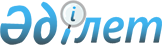 О внесении изменений в распоряжение Премьер-Министра Республики Казахстан от 14 марта 2006 года N 55-р
					
			Утративший силу
			
			
		
					Распоряжение Премьер-Министра Республики Казахстан от 30 мая 2006 года N 142-p. Утратило силу распоряжением Премьер-Министра Республики Казахстан от 23 мая 2007 г. N 135-р



      


Сноска. Распоряжение Премьер-Министра РК от 30 мая 2006 года N 142-p утратило силу распоряжением Премьер-Министра РК от 23 мая 2007 г. N


 
 135-р 
.

      Внести в 
 распоряжение 
 Премьер-Министра Республики Казахстан от 14 марта 2006 года N 55-р "О создании рабочей группы по изучению опыта строительства нового административного центра Малайзии города Путраджаи" следующие изменения:



      в пункте 1:



      ввести в состав рабочей группы:

Оразалиеву                - директора Департамента юридической



Забиру Жандаровну           службы Министерства финансов



                            Республики Казахстан

Букаева                   - заместителя директора государственного



Турсунхана Айтказовича      учреждения "Департамент архитектуры и



                            градостроительства города Астаны"

Алимбаева                 - начальника управления Азии



Ерлана Алтынбаевича         Департамента Азии и Африки



                            Министерства иностранных дел



                            Республики Казахстан

Аскара                    - главного специалиста отдела анализа



Аслана Муратулы             уровня жизни управления региональной



                            политики Департамента региональной



                            политики и межбюджетных отношений



                            Министерства экономики и бюджетного



                            планирования Республики Казахстан,



                            секретарем;

      в строке:

"Ким                      - начальник управления планирования



Ольга Владимировна          бюджетных инвестиций Министерства



                            экономики и бюджетного планирования



                            Республики Казахстан, секретарь"



слово ", секретарь" исключить;

      вывести из состава рабочей группы: Матайбекова Шокана Умирзаковича, Калиеву Анар Нурдыбаевну, Баударбека-Кожатаева Ерлана Кенесовича.

      

Премьер-Министр


					© 2012. РГП на ПХВ «Институт законодательства и правовой информации Республики Казахстан» Министерства юстиции Республики Казахстан
				